附件四川省装配式建筑项目管理人员培训预报名表      填表时间：   年　 月 　日方式二、请扫描下方二维码预报名。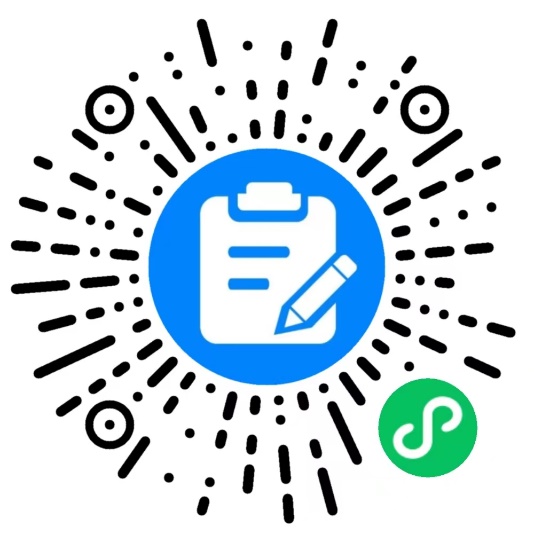 单位名称单位名称单位联系人及电话单位联系人及电话所属市州姓　名性别身份证号职务/职称职业资格证（建设领域现场专业人员岗位证）电 话